MINISTRY OF EDUCATION AND TRAINING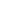 LAC HONG UNIVERSITYCOURSE OUTLINE<102063 – MARXIST-LENINIST PHILOSOPHY>Marxist-Leninist philosophy is a course for students who are studying in every single field about political consultancy with an aim to: Knowledge: From learning basic theories about: the existence of philosophy, Marxist-Leninist philosophy and the essentials of Marxist-Leninist philosophy in social life.; Every basic theory about dialectical materialism, including issues about material and awareness; dialectical materialism, epistemology of dialectical materialism; every basic theory about historical materialism, including economic-social complexion; hierarchy and ethnicity; government and social revolution; social awareness; philosophy in human, students apply Marxist-Leninist philosophy principles to solve many situations in tourism and travel activities.  Skills: Students are able to demonstrate many effective business ideas according to awareness principles in Marxist-Leninist philosophy in tourism.Attitude: Throughout the information collection process, studying every realistic situation whose module recommended, students continue their lifelong studying habits.Table 1: Course Learning Outcomes (CLOs)Table 2: Course content, Lesson plan descriptionTable 3: Mapping of Lesson and Course Learning OutcomesTable 4: Course Assessment- Attendance: Obeying the regulations.- Students have to read the given study documentation by the lecturer before every lesson on the online learning system (LMS - learn.lhu.edu.vn).- Students who do homework on LMS, answer short questions and exercises in class will be given bonus marks for the students' process.- Finishing given phases of group exercises according to the lecturer’s progress.Curriculum[1]. Bo Giao duc va Dao tao. (2021). Giao trinh triet hoc Mac – Lenin. Ha Noi: Chinh tri quoc gia.References[1]. C.Mac & Ph.Angghen. (1995). Toan tap. Ha Noi: Chinh tri quoc gia. (Chua co tai lieu thay the)[2]. V.I.Lenin. (2005). Toan tap. Ha Noi: Chinh tri quoc gia.(Chua co tai lieu thay the)[3]. Website: http://www.dangcongsan.vn9. SOFTWARE OR SUPPORTING EQUIPMENTS FOR PRACTICE- Internet- Google ChromeGeneral rules:1.GENERAL INFORMATIONGENERAL INFORMATIONCourse name (Vietnamese):Course name (Vietnamese):Triet hoc Mac – LeninCourse name (English):Course name (English):Marxist-Leninist philosophyCourse ID:Course ID:102063Types:Types:GeneralFaculty/ Department:Faculty/ Department:Basic Master Lecturer: Master Lecturer: PhD. Ngo Thi HuyenEmail: huyenngo@lhu.edu.vnLecturer participating in:Lecturer participating in:PhD. Ngo Thi Huyen; Master Le Son Quang; Master Tran TienNumber of credits:Number of credits:3 Theory: Theory: 45 periodsPractice: Practice: 0 periodsExercise:Exercise:0 periodsSpeciality:Speciality:Obligatory2.COURSE DESCRIPTIONCOURSE DESCRIPTION3. COURSE LEARNING OUTCOMESCourse Learning Outcomes (CLOs)Course Learning Outcomes ContentBloom domain/Bloom levelProgram Learning Outcomes PLOs/SOs/PI (*)CLO1Applying Marxist-Leninist philosophy principles to solve situations in tourism and travel activitiesKnowledge (3)PLO1(PI1.1)CLO2Using tourism and travel business ideas effectively followed by awareness orders of Marxist-Leninist philosophy Skills (3)PLO5(PI5.1)CLO3Creating lifelong self-study habits by Marxist-Leninist philosophy’s rulesAttitude (4)PLO8 (PI8.1)4. COURSE CONTENT, LESSON PLANWeekLesson/ChapterName/ ChapterLesson Learning Outcomes (LLO)Lesson Learning Outcomes (LLO)Lecture and StudyMethod of lectureMethod of evaluatingReferences1Chapter 1PHILOSOPHY AND ROLE OF PHILOSOPHY IN SOCIETYI. Philosophy and basic issues of philosophy1. Definition of Philosophy 2. Basic issues of philosophy 3. Dialectics and MetaphysicsLLO1.1Determining the law of existence of philosophy and role of Marxist-Leninist philosophyIn classLecturer introduces the entire module, regulations and study processStudents are able to comprehend knowledge by listening and asking questionsAt home Revising lecture on Learn, related documentsLectureShort form and multiple choice tests[1], [2], [3]2Chapter 1II. Marxist-Leninist philosophy and role of Marxist-Leninist philosophy in social life 1. The existence and development of Marxist-Leninist philosophy2. Target and functionary of Marxist-Leninist philosophy3. Role of Marxist-Leninist philosophy in social life and innovative care er in Vietnam nowadays LLO1.2Applying dialectics and metaphysics methods to solve problems In classLecturer determines related content, asking students’s questionsStudents listen, ask questions and apply to solve problemsAt homeRevising lecture on Learn, related documentsLecture Case studiesDiscussionCase studies[1], [2], [3]3Chapter 2DIALECTICAL MATERIALISMI. Material and Awareness1. Material and form of material’s existence 2. Origin, essence and structure of the awareness3. The relationship between material and awarenessLLO2.1Detecting forms of material and awareness existent In class+ Lecturer teaches the lesson content- Lecturer answers students’s questionsAt home Revising lecture on Learn, related documents+ Lecture+ Didactic questioningShort form and multiple choice tests[1], [2], [3]4Chapter 2II. Dialectical Materialism1. Two types of dialectic and Dialectical Materialism2. Content of Dialectical MaterialismLLO2.2Pointing out the essence of dialectic materialism throughout clarified situationAt home - Students do research, solve given status situation by lecturerIn class - Lecturer answers students’s questions- Every single group plays roles from the situation and solves problems given by the lecturer, answer questions of dissenting  group, other groups and lecturer- Case studies + Discussion+ Role-playing+ Case studies [1], [2], [3]5Chapter 2 III. Awareness argument1. Principles of Dialectical Materialism’s awareness argument2. Origin, essence of awareness 3. Practicality and role of practicality of status to awareness4. Phases of awareness process 5. Essence of truth LLO2.3Creating lifelong self-study habits by awareness principles of dialectical materialismAt home- Students do research, solve given status situation by lecturerIn class- Lecturer answers students’s questions- Every single group has to solve problems given by the lecturer. Answer questions of dissenting  group, other groups and lecturer- Case studies  + Discussion+ Case studies[1], [2], [3]6Chapter 3HISTORICAL MATERIALISM I. Economic-social complexion theory1. Object manufacturing is the basis of social existence and development2. Dialectic between productive forces and relations of production  3. Dialectic between facility and superstructure4. The development of economic – social complexion is a historical – natural processLLO3.1Demonstrating definitions and the relationship between productive forces and relations of production  In class+ Lecturer teaches the lesson content- Lecturer has to answer students’s questionsAt home Revising lecture on Learn, related documents+ Lecture+ Didactic questioning+ Short form and multiple choice tests[1], [2], [3]7Chapter 3II. Social class and Ethnicity1. Social Class and Ethnicity issues and Classes welfare  
2. Ethnicity3.Relationship between Social class – Ethnicity – Humanity LLO3.2Proving the development of human’s history is the replacement of different Economic – Social complexionAt home- Students solve the given  situation by lecturerIn class- Lecturer  answers students’s questions- Every single group has to solve problems given by the lecturer,  answer questions of dissenting  group, other groups and lecturer- Case studies+ Discussion+ Case studies[1], [2], [3]8Chapter 3III. Government and social revolution1. Government2. Social revolutionLLO3.3Determining in government and social revolution according to historical materialismIn class+ Lecturer teaches  the lesson content- Lecturer has to answer students’s questionsAt homeRevising lecture on Learn, related documents+ Lecture+ Didactic questioning+ Short form and multiple choice tests[1], [2], [3]9Chapter 3IV. Social awareness1. Definition of social existence and basic factors of social existence2. Social awareness and social awareness’s structure LLO3.4Proving social existence decides social consciousnessAt home- Students do research, solve given status situation by lecturerIn class- Lecturer answers students’s questions- Every single group solves problems given by the lecturer and answer questions of dissenting  group, other groups and lecturer- Case studies + Discussion+ Role-playing+ Case studies+ Presentation(Video)+ Cross-review[1], [2], [3]10Chapter3V. Philosophy of Human 1. Definition of Human and essence of human2. Dehumanized perception and Human’s liberation issue3. Marxist-Leninist philosophy opinions in relationship between individual and society, role of the people and leader in history4. Human’s issues in Vietnam revolution LLO3.5Determining opinions of Marxist – Leninist philosophy in the relationship between individual and society, role of the people and leader in historyIn class+ Lecturer teaches the lesson content- Lecturer answers students’ questions At homeRevising lecture on Learn, related documents- Lecture- Discussion+ Case studies[1], [2], [3]11RevisionCompiled basic knowledge of the entire moduleLLO4.1Creating ability to learn, research which is appropriate to lifelong study demand  Lecturer gives compilation exercises- Lecture- DiscussionMultiple choices test[1], [2], [3]5.MAPPING OF LESSON AND COURSE LEARNING OUTCOMESLesson Learning Outcomes Course Learning OutcomesCourse Learning OutcomesCourse Learning OutcomesCourse Learning OutcomesEvaluation ComponentLesson Learning Outcomes CLO1CLO2CLO3CLO3Evaluation ComponentLLO1.1XA1, A2, A3LLO1.2XA1, A2, A3LLO2.1XA1, A2, A3LLO2.2XA1, A2, A3LLO2.3XXA1LLO3.1XA1, A2, A3LLO3.2XA1, A2, A3LLO3.3XA1, A2, A3LLO3.4XA1, A2, A3LLO3.5XA1, A2, A3LLO4.1XXA16.COURSE ASSESSMENTEvaluation ComponentAssessmentCLOs Percentage (%) A1. Process - Participating in lesson construction- Class exercises- LMS exercisesCLO1, CLO2, CLO330%A2. Mid-term- Team work- TestCLO1, CLO230%A3. Final Doing test on papersCLO1, CLO240%7.COURSE REQUIREMENTS AND EXPECTATIONS8.STUDY REFERENCESAbbreviationDescriptionPLO/SOProgram Learning Outcome/ Standard OutcomesPIPerformance Indicators CLOCourse Learning OutcomeLLOLesson Learning OutcomeHead of Major/ Head of FacultyDong Nai,  2024Responsible lecturer(sign and write full name)PhD. Ngo Thi Huyen